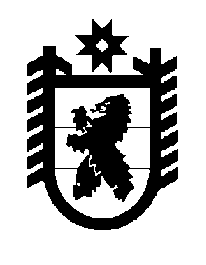 Российская Федерация Республика Карелия    ПРАВИТЕЛЬСТВО РЕСПУБЛИКИ КАРЕЛИЯРАСПОРЯЖЕНИЕот 23 мая 2016 года № 373р-Пг. Петрозаводск В целях реализации Закона Республики Карелия от 26 июня 2015 года 
№ 1908-ЗРК «О перераспределении полномочий между органами местного самоуправления муниципальных образований в Республике Карелия и органами государственной власти Республики Карелия», в соответствии с частью 11  статьи 154 Федерального закона от 22 августа   2004 года № 122-ФЗ «О внесении изменений в законодательные акты Российской Федерации и признании утратившими силу некоторых законодательных актов Российской Федерации в связи с принятием федеральных законов «О внесении изменений и дополнений в Федеральный закон «Об общих принципах организации законодательных (представительных) и исполнительных органов государственной власти субъектов Российской Федерации» и «Об общих принципах организации местного самоуправления в Российской Федерации», учитывая решение Совета Валдайского сельского поселения от                         27 октября 2015 года № 86 «Об утверждении перечня муниципального имущества, предлагаемого к передаче из муниципальной собственности муниципального образования «Валдайское сельское поселение» в государственную собственность Республики Карелия»:1. Утвердить прилагаемый перечень имущества, передаваемого из муниципальной собственности муниципального образования «Валдайское сельское поселение» в государственную собственность Республики Карелия. 2. Государственному комитету Республики Карелия по управлению государственным имуществом и организации закупок совместно с администрацией Валдайского сельского поселения обеспечить подписание передаточного акта.3. Право собственности Республики Карелия на указанное в пункте 1 настоящего распоряжения имущество возникает с момента подписания передаточного акта.             ГлаваРеспублики  Карелия                                                              А.П. ХудилайненУтвержден распоряжениемПравительства Республики Карелияот 23 мая 2016 года № 373р-ППЕРЕЧЕНЬ имущества, передаваемого из муниципальной собственности муниципального образования «Валдайское сельское поселение» в государственную собственность Республики Карелия_____________№п/пНаименование имуществаАдрес местонахождения имуществаИндивидуализирующие характеристики имущества1234Воздушная линия 0,4 кВ, от КТП-415 дер. Полга, ул. Подгорная, ул. Центральная, ул. Школьнаяпротяженность , 1986 год постройкиВоздушная линия 0,4 кВ, от КТП-412 пос. Валдай, ул. Первомайская, ул. Геологовпротяженность , 1986 год постройкиВоздушная линия 0,4 кВ, от КТП-411 пос. Валдай, ул. Анохина, ул. Тайгиницкаяпротяженность , 1986 год постройкиВоздушная линия 0,4 кВ, от КТП-410 пос. Валдай, ул. Комсомольская, ул. Школьнаяпротяженность , 1986 год постройкиВоздушная линия 0,4 кВ, от КТП-408 пос. Валдай, ул. Октябрьская, ул. Набережнаяпротяженность , 1986 год постройкиВоздушная линия 0,4 кВ, от КТП-407 пос. Валдай, ул.  Комсомольская, ул. Школьная, ул. Матросова, ул. Строительнаяпротяженность , 1986 год постройкиВоздушная линия 0,4 кВ, от КТП-406 пос. Валдай, ул. Строительная (школа), ул. Комсомольская (амбулатория), ул. Октябрьская (спортивный комплекс)протяженность , 1986 год постройкиВоздушная линия 0,4 кВ, от КТП-405 пос. Валдай, ул. Выгозерская, ул. Мирапротяженность , 1986 год постройкиВоздушная линия 0,4 кВ, от КТП-403 пос. Валдай, ул. Петровскаяпротяженность , 1986 год постройкиВоздушная линия 0,4 кВ, от КТП-413 пос. Вожмогорапротяженность , 1986 год постройки1234Воздушная линия 10 кВ Л-10-3 пос. Валдайпротяженность , 1986 год постройкиВоздушная линия 10 кВ Л-10-1, от дизельной электростанциипос. Валдайпротяженность , 1986 год постройкиВоздушная линия 10 кВ Л-10-2, от дизельной электростанциипос. Валдайпротяженность , 1986 год постройкиВоздушная линия 10 кВ Л-10-4 дер. Полгапротяженность , 1986 год постройкиКТП-409 пос. Валдай, ул. Октябрьская1985 год изготовленияТрансформатор Т-2 пос. Валдай, дизельная электростанция1985 год изготовленияТрансформатор Т-1 пос. Валдай, дизельная электростанция1987 год изготовленияТрансформатор Т-3пос. Валдай, дизельная электростанция1983 год изготовленияКабельная линия-0,4 кВт, от КТП-403, фидер «Петровский»пос. Валдай, ул. Петровская1985 год постройкиКабельная линия-0,4 кВт, от КТП-411, фидер «Больница»пос. Валдай, ул. Комсомольская1975 год постройки Воздушная линия 0,4 кВ, от КТП-404, продолжение фидера «Котельная» до гаражапос. Валдай, ул. Октябрьскаяпротяженность Кабельная линия 1 кВ,  воздушная линия 0,4 кВ, от КТП-409 до склада ГСМпос. Валдай, ул. Октябрьская.протяженность  кабельной линии , воздушной линии –   Кабельная линия 1 кВ с опоры № 21, воздушная линия 0,4 кВ, от КТП-408 до конторыпос. Валдай, ул. Октябрьская                                                                                             протяженность  кабельной линии , воздушной линии – Кабельные линии                (2 шт.) 1 кВ, от РУ-0,4 кВ, от КТП-406 до школы пос. Валдай, ул. Строительнаяпротяженность воздушной линии Воздушная линия 0,4 кВ, кабельная линия 1 кВ, от КТП-406 до спортивного комплексапос. Валдай, ул. Октябрьскаяпротяженность  воздушной линии , кабельной линии – Кабельная линия 1 кВ, воздушная линия 0,4 кВ, от КТП-404 до котельнойпос. Валдай, ул. Октябрьскаяпротяженность кабельной линии , воздушной линии – Кабельная линия 1 кВ, от РУ-0,4 кВ до опоры № 1; воздушная линия 0,4 кВ, от КТП-409 до водозаборапос. Валдай, ул. Октябрьскаяпротяженность кабельной линии воздушной линии – Кабельная линия 1 кВ, от РУ-0,4 кВ дизельной электростанции до участка ДРСУ дер. Полга, ул. Заречная протяженность Кабельная линия 1 кВ, от РУ-0,4 кВ КТП-406 до здания амбулатории пос. Валдай, ул. Октябрьская, ул. Комсомольскаяпротяженность Кабельная линия 1 кВ, с опоры № 3, воздушная линия 0,4 кВ, от КТП-407 до здания администрации пос. Валдай, ул. Комсомольская, ул. Школьнаяпротяженность кабельной линии Кабельная линия 1 кВ, воздушная линия 0,4 кВ, от КТП-404 до пожарного депо пос. Валдай, ул. Октябрьскаяпротяженность кабельной линии , воздушной линии – Воздушная линия 0,4 кВ, от дизельной электростанциидер. Полга, ул. Заречная, ул. Причальнаяпротяженность , 1986 год постройки 